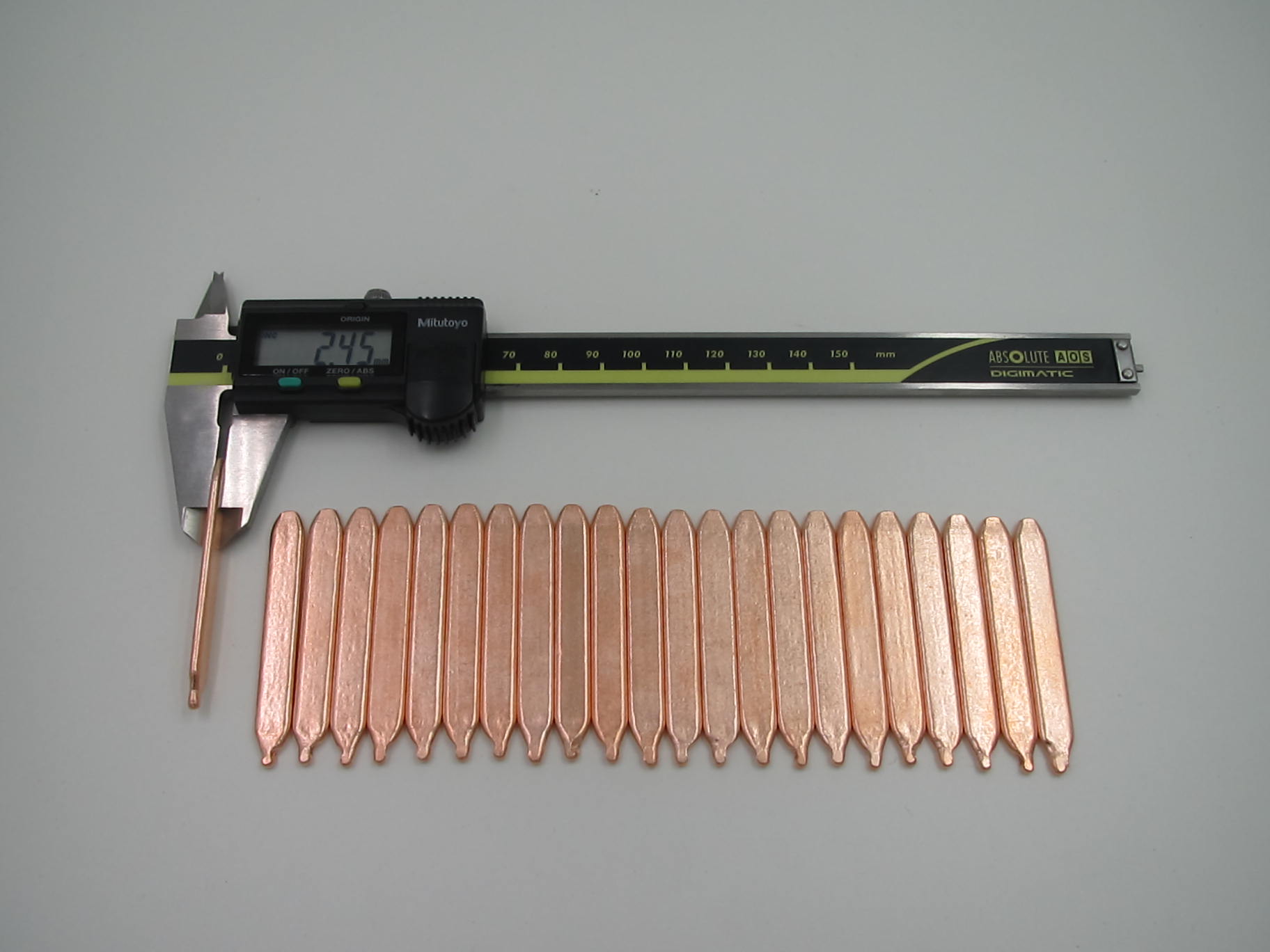 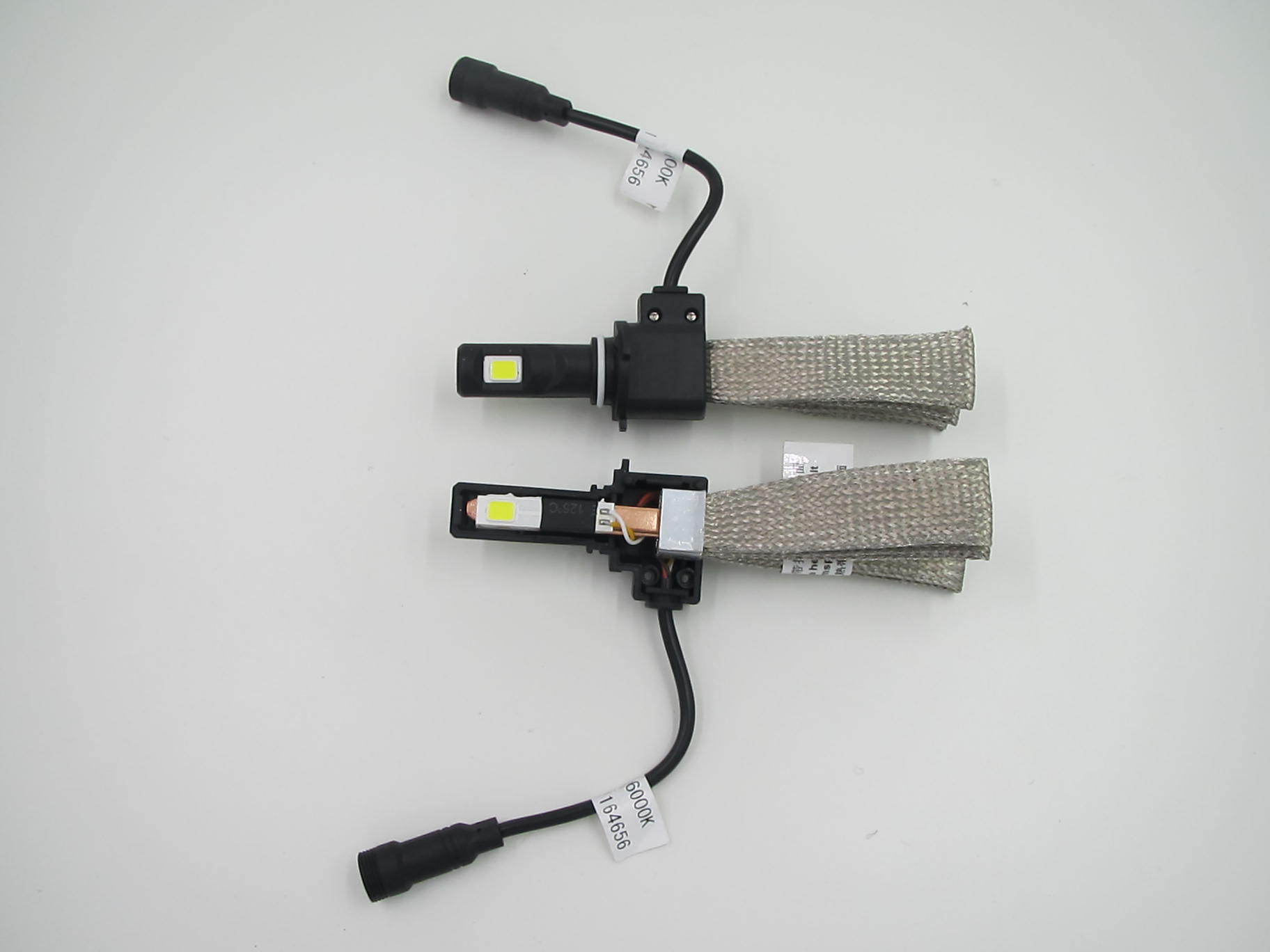 Fig 1 ultra-thin heat pipes in LED headlight bulbs